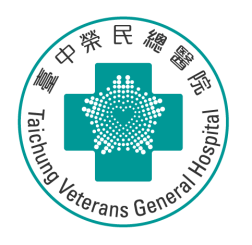 2018年臺中榮民總醫院骨科部 雷納生機械手臂系統脊椎大體實作研習會2018 Taichung Veterans General Hospital Department of Orthopedics Renaissance System Bioskill Lab 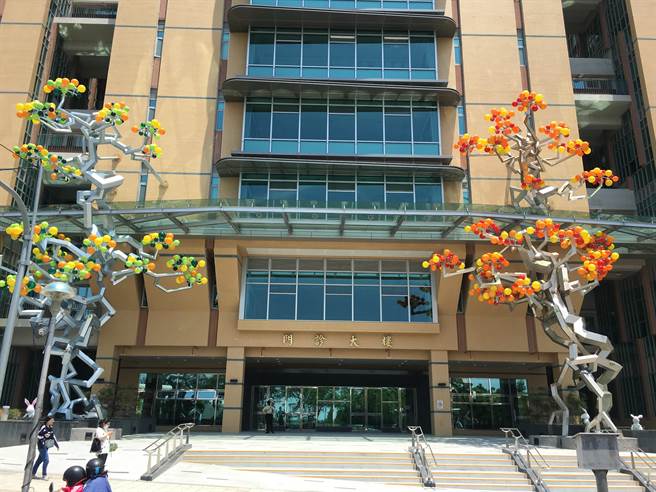 2018/11/04(星期日Sunday)  聯絡資訊Contact Information聯絡人：台中榮民總醫院骨科部林淑惠小姐Contact person:Taichung Veteran General Hospital Orthopedic Department,Ms. Su-Hui Lin                電話TEL：04-2359-2525 ＃5101               傳真FAX：04-2374-1217E-mail :linsh@vghtc.com.tw2018年臺中榮民總醫院骨科部 雷納生機械手臂系統脊椎大體實作研習會Taichung Veteran General Hospital Orthopedic DepartmentRenaissance System Bioskill Lab 報 名 表Registration Form※煩請10/30前回傳報名表，謝謝！報名方式1. 電郵報名：填寫完畢請回傳至電郵信箱:maggie.lin@pinnaclemed.com.tw2. 傳真報名：(04)2358-6239 林小姐收★ 交通方式：   1. 開車到臺中榮總之便捷交通網     。國道一號(中山高) ===>中港交流道下(往沙鹿方向)--> １２號省道(臺灣大道)-->臺中榮總     。國道三號(中二高) ===>龍井交流道下(往台中方向)--> １２號省道(臺灣大道)-->臺中榮總   2. 如何搭火車或公共汽車到臺中榮總     。台中火車站下車至建國路(火車站前)搭巨業客運往海線，【大甲-鹿寮-台中】、【清水-梧棲-台中】台中客運60號【臺中榮總-大智公園】、88號【新民高中-沙鹿】、106號【台中車站-監理所】及147號【台中車站-大肚火車站】     。沙鹿火車站下車：       可搭巨業客運往台中市區的公車，【大甲-鹿寮-台中】、【清水-梧棲-台中】。   3. 如何由高鐵台中站到臺中榮總     。高鐵快捷公車161約10-20分鐘一班，請至台中榮總站下車   4. 詳細交通方式請上網查詢：      http://www.vghtc.gov.tw/GipOpenWeb/wSite/ct?xItem=52721&ctNode=258&mp=1TimeTopicSpeakerSpeakerSpeakerModerator08:30-09:00RegistrationRegistrationRegistrationRegistrationRegistration09:00-09:10Welcome許惠恒院長Dr. Hui-Hen Hsu許惠恒院長Dr. Hui-Hen Hsu許惠恒院長Dr. Hui-Hen Hsu許惠恒院長Dr. Hui-Hen Hsu09:10-10:10Robotic Spine Surgery in Baptist Hospital Dr. Andrew CannestraDr. Andrew CannestraDr. Andrew Cannestra李政鴻主任Dr. Cheng-Hung Lee 10:10-10:30Coffee Break Coffee Break Coffee Break Coffee Break Coffee Break 10:30-11:10Pitfalls and TipsDr. Andrew CannestraDr. Andrew CannestraDr. Andrew CannestraDr. Andrew Cannestra11:10-11:30機械手臂如何運作How it works機械手臂如何運作How it worksMr. Ron Ng 吳佑鏗Mr. Ron Ng 吳佑鏗Mr. Ron Ng 吳佑鏗11:30-12:00機械手臂脊椎手術影片教學Robotic Spine Surgery Instructional Video 機械手臂脊椎手術影片教學Robotic Spine Surgery Instructional Video 機械手臂脊椎手術影片教學Robotic Spine Surgery Instructional Video 機械手臂脊椎手術影片教學Robotic Spine Surgery Instructional Video 機械手臂脊椎手術影片教學Robotic Spine Surgery Instructional Video 12:00-13:00午餐休息 Lunch Time午餐休息 Lunch Time午餐休息 Lunch Time午餐休息 Lunch Time午餐休息 Lunch TimeCadaver Lab / Planning Sessions / Mounting Practice大體實作/術前規劃/架橋練習Cadaver Lab / Planning Sessions / Mounting Practice大體實作/術前規劃/架橋練習Cadaver Lab / Planning Sessions / Mounting Practice大體實作/術前規劃/架橋練習Cadaver Lab / Planning Sessions / Mounting Practice大體實作/術前規劃/架橋練習Dr. Andrew CannestraDr. Andrew Cannestra13:00-17:00分組操作  Group Practice分組操作  Group Practice分組操作  Group Practice分組操作  Group Practice分組操作  Group Practice17:00-17:30測驗、結論、發證書Quiz & Conclusion&Certification測驗、結論、發證書Quiz & Conclusion&Certification測驗、結論、發證書Quiz & Conclusion&Certification測驗、結論、發證書Quiz & Conclusion&Certification測驗、結論、發證書Quiz & Conclusion&Certification姓名Name性別Gender服務單位Hospital職稱Title聯絡電話Telephone(O)                                   (Mobile) (O)                                   (Mobile) (O)                                   (Mobile) E-Mail午餐Lunch□葷non-vegetarian     □素vegetarian□葷non-vegetarian     □素vegetarian□葷non-vegetarian     □素vegetarian